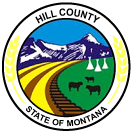 COMMISSIONERS WEEKLY BUSINESS MEETINGAGENDA10:00 a.m.April 4, 2024Meeting called to orderApproval of last week’s minutesPublic Comments on Non-Agenda itemsPublic Comments on Agenda itemsEmploymentBudgetsAbatementsResolutionContractsBoard AppointmentsCounty Permit ApprovalSubdivision/Survey ApprovalCounty Needs4th Annual Bear Paw Marathon to be held on June 1, 2024:Lieberg Walking Trail:Discussion on Senate Bill 442Claims & PayrollPublic Comments on Agenda ItemsPublic Comments on Non-Agenda ItemsMeeting adjourned